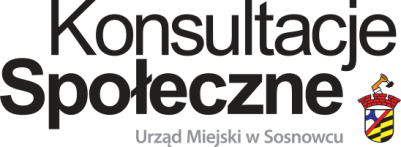 Formularz opiniiW sprawie przeprowadzenia konsultacji społecznych projektu Uchwały dotyczącej zmiany statutu Miejskiego Klubu „MACZKI”.Aktualny zapis w projekcie Uchwały………………………………………………………………………………………………………………………………………………………………………………………………………………………………………………………………………………………………
………………………………………………………………………………………………………………………………………………………………………………………………………………………………………………………………………………………………
Proponowane zmiany w Uchwale………………………………………………………………………………………………
………………………………………………………………………………………………………………………………………………………………………………………………………………………………………………………………………………………………
………………………………………………………………………………………………………………………………………………………………………………………………Uzasadnienie………………………………………………………………………………………………………………………………………………………………………………………………………………………………………………………………………………………………
………………………………………………………………………………………………………………………………………………………………………………………………………………………………………………………………………………………………Formularz opiniiW sprawie przeprowadzenia konsultacji społecznych projektu Uchwały dotyczącej zmiany statutu Miejskiego Klubu im. Jana Kiepury w Sosnowcu.Aktualny zapis w projekcie Uchwały………………………………………………………………………………………………………………………………………………………………………………………………………………………………………………………………………………………………
………………………………………………………………………………………………………………………………………………………………………………………………………………………………………………………………………………………………
Proponowane zmiany w Uchwale………………………………………………………………………………………………
………………………………………………………………………………………………………………………………………………………………………………………………………………………………………………………………………………………………
………………………………………………………………………………………………………………………………………………………………………………………………Uzasadnienie………………………………………………………………………………………………………………………………………………………………………………………………………………………………………………………………………………………………
………………………………………………………………………………………………………………………………………………………………………………………………………………………………………………………………………………………………Formularz opiniiW sprawie przeprowadzenia konsultacji społecznych projektu Uchwały dotyczącej zmiany statutu Sosnowieckiego Centrum Sztuki Zamek Sielecki.Aktualny zapis w projekcie Uchwały………………………………………………………………………………………………………………………………………………………………………………………………………………………………………………………………………………………………
………………………………………………………………………………………………………………………………………………………………………………………………………………………………………………………………………………………………
Proponowane zmiany w Uchwale………………………………………………………………………………………………
………………………………………………………………………………………………………………………………………………………………………………………………………………………………………………………………………………………………
………………………………………………………………………………………………………………………………………………………………………………………………Uzasadnienie………………………………………………………………………………………………………………………………………………………………………………………………………………………………………………………………………………………………
………………………………………………………………………………………………………………………………………………………………………………………………………………………………………………………………………………………………